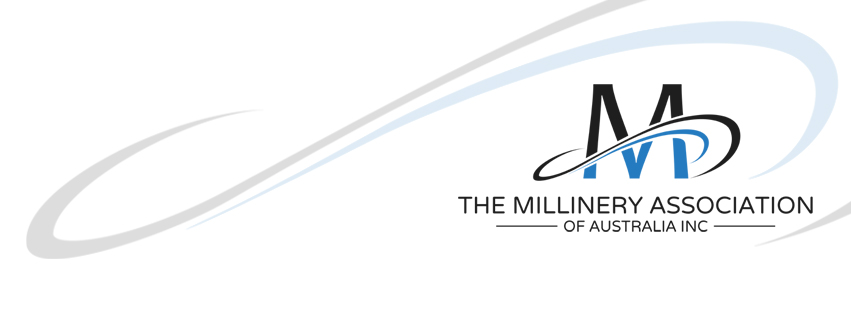 Expression of Interest for MSFW2016 plus Hats & High Tea on Collins 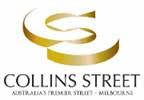 Event Descriptor from Collins Street Precinct: We are planning on matching each Milliner to a Retailer in Collins Street and having them display some of their hats in their windows for the week of MSFW, Monday 29/8 through to Friday 2/9. This would mean the milliner would only need to meet with the retailer and set up the hat displays in their shop and not man the display all week. On the Friday we would be having the Hats & High Tea on Collins event at Sofi’s Lounge at The Sofitel Melbourne on Collins where each milliner will be given the opportunity of displaying up to 5 hats.  We will be holding a mini fashion show where we will showcase one each of the milliners hats on models we provide on the day.Millinery Association Members are invited to express their interest by completing the following form which will be presented to the interested retailers for their selection.Form: Save as PDFReturn to secretary@millineryaustralia.orgBy Wednesday May 25th 2016All response will be passed onto the Collins St Precinct for they will manage with the retailers the selection of milliners. Milliner’s Name:Business Name:Descriptor of brand style:Brand achievements:E-mail:Website:Facebook:Twitter:Example of current work Retail PriceExample of current workRetail Price